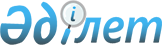 О внесении изменений и дополнений в приказ Председателя Агентства Республики Казахстан по регулированию естественных монополий от 12 июня 2006 года N 149-ОД "Об утверждении Правил утверждения предельного уровня тарифов (цен, ставок сборов) и тарифных смет на регулируемые услуги (товары, работы) субъектов естественных монополии"
					
			Утративший силу
			
			
		
					Приказ Председателя Агентства Республики Казахстан по регулированию естественных монополий от 13 июня 2007 года № 163-ОД. Зарегистрирован в Министерстве юстиции Республики Казахстан 16 июля 2007 года № 4812. Утратил силу приказом Председателя Агентства Республики Казахстан по регулированию естественных монополий от 17 июля 2013 года № 213-ОД

      Сноска. Приказ утратил силу приказом Председателя Агентства РК по регулированию естественных монополий от 17.07.2013 № 213-ОД (вводится в действие по истечении десяти календарных дней после дня его первого официального опубликования).      В соответствии с подпунктом 5) пункта 1 статьи 14-1 Закона Республики Казахстан "О естественных монополиях", ПРИКАЗЫВАЮ : 

      1. Внести в приказ Председателя Агентства Республики Казахстан по регулированию естественных монополий от 12 июня 2006 года N 149-ОД "Об утверждении Правил утверждения предельного уровня тарифов (цен, ставок сборов) и тарифных смет на регулируемые услуги (товары, работы) субъектов естественных монополий" (зарегистрированный в Реестре государственной регистрации нормативных правовых актов за N 4287, опубликованный в газете "Юридическая газета" 28 июля 2006 года N 139) следующие изменения и дополнения: 

      в Правилах утверждения предельного уровня тарифов (цен, ставок сборов) и тарифных смет на регулируемые услуги (товары, работы) субъектов естественных монополий, утвержденных указанным приказом: 

      пункт 3 изложить в следующей редакции: 

      "3. Настоящие Правила применяются к субъектам естественных монополий, имеющим инвестиционную программу и (или) инвестиционный проект, утвержденный и согласованный в установленном порядке."; 

      в пункте 4: 

      подпункт 3) изложить в следующей редакции: 

      "3) компетентный орган - отраслевое министерство и (или) ведомство, для субъектов естественных монополий, оказывающих регулируемые услуги водохозяйственной системы на территории одной области и (или) канализационной системы - местные исполнительные органы, а для субъектов естественных монополий, оказывающих регулируемые услуги водохозяйственной системы на территории двух или более областей - Комитет по водным ресурсам Министерства сельского хозяйства Республики Казахстан;"; 

      главу 2 исключить; 

      в пункте 7 после слова "Субъект" добавить слова "естественной монополии (далее - Субъект)"; 

      в пункте 8: 

      в подпункте 2) после слова "проект" дополнить словами "(в случае, если программа (проект) не утверждена и не согласована в установленном порядке)"; 

      в подпунктах 4), 5) и 6) слова "с разбивкой по кварталам с нарастающим итогом и за четыре квартала, предшествующие подаче заявки" исключить; 

      в подпункте 8) слова "и за четыре квартала (форма N 1-т квартальная), предшествующие подаче заявки" исключить; 

      в подпунктах 10), 11), 13) и 14) слова "с разбивкой по кварталам и за четыре квартала, предшествующие подаче заявки" исключить; 

      подпункт 15) изложить в следующей редакции: 

      "15) документы, подтверждающие наличие утвержденных и согласованных в установленном порядке на среднесрочный или долгосрочный период: 

      нормативов численности персонала; 

      технических и технологических норм; 

      нормативных технических потерь; 

      инвестиционной программы и (или) инвестиционного проекта;"; 

      дополнить подпунктом 15-1) следующего содержания: 

      "15-1) утвержденную и согласованную в установленном порядке смету затрат, направляемых Субъектом на текущий и капитальный ремонты и другие ремонтно-восстановительные работы, не приводящие к росту стоимости основных средств;"; 

      в подпункте 16) слова "и за четыре квартала, предшествующие подаче заявки" исключить; 

      подпункты 18), 20) и 23) исключить; 

      подпункт 22) изложить в следующей редакции: 

      "22) условия финансирования и возмещения заемных ресурсов (проценты за кредиты, период финансирования, комиссионные выплаты, сроки погашения и другие);"; 

      в пункте 9: 

      подпункт 1) изложить в следующей редакции: 

      "1) материалы заявки должны быть прошиты, пронумерованы и заверены печатью и подписью руководителя Субъекта. При этом, финансовые документы должны быть подписаны первым руководителем и главным бухгалтером Субъекта, либо лицами, замещающими их, и заверены печатью Субъекта;"; 

      пункт 11 дополнить подпунктом 4) следующего содержания: 

      "4) несоответствие представленных документов подпунктам 1), 2) и 6) пункта 9 настоящих Правил."; 

      пункт 19 изложить в следующей редакции: 

      "19. Материальные затраты, включаемые в предельный уровень тарифов (цен, ставок сборов) определяются исходя из технических и технологических норм расхода сырья, материалов, топлива, энергии на выпуск единицы продукции (услуг, товаров, работ), утверждаемых на среднесрочный или долгосрочный период в соответствии с приказом Председателя Агентства Республики Казахстан по регулированию естественных монополий от 4 августа 2006 года N 191-ОД "Об утверждении Правил утверждения нормативных технических потерь, технических и технологических норм расхода сырья, материалов, топлива, энергии субъектов естественных монополий", зарегистрированным в Реестре государственной регистрации нормативных правовых актов за N 4379."; 

      подпункт 3) пункта 44 изложить в следующей редакции: 

      "3) ежеквартально до 25 числа, следующего за отчетным периодом, информацию о фактической выплате наступивших обязательств по займам."; 

      абзац четвертый пункта 47 исключить; 

      пункт 50 дополнить подпунктом 5) следующего содержания: 

      "5) стоимости стратегических товаров."; 

      абзац четвертый пункта 52 исключить; 

      дополнить пунктом 52-1 следующего содержания: 

      "52-1. Уполномоченный орган изменяет предельный уровень тарифов (цен, ставок сборов) в случае прекращения или изменения срока действия нормативов численности персонала субъекта."; 

      в графе "Наименование показателей" строки, порядковый номер 16, приложения 2 к указанным Правилам слово "компетентным" заменить словом "уполномоченным". 

      2. Департаменту по регулированию и контролю в сфере трубопроводных и водоканализационных систем Агентства Республики Казахстан по регулированию естественных монополий (Аскарова А.Г.) обеспечить в установленном законодательством порядке государственную регистрацию настоящего приказа в Министерстве юстиции Республики Казахстан. 

      3. Департаменту административной работы и анализа Агентства Республики Казахстан по регулированию естественных монополий (Есиркепов Е.О.) после государственной регистрации настоящего приказа в Министерстве юстиции Республики Казахстан: 

      1) обеспечить в установленном законодательством порядке его официальное опубликование в средствах массовой информации; 

      2) довести его до сведения структурных подразделений и территориальных органов Агентства Республики Казахстан по регулированию естественных монополий. 

      4. Контроль за исполнением настоящего приказа возложить на заместителя Председателя Агентства Республики Казахстан по регулированию естественных монополий Алдабергенова Н.Ш. 

      5. Настоящий приказ вводится в действие со дня его первого официального опубликования.       Председатель 
					© 2012. РГП на ПХВ «Институт законодательства и правовой информации Республики Казахстан» Министерства юстиции Республики Казахстан
				